«История новогодней открытки» - калейдоскоп интересных фактов.18 декабря Библиотека ДЦ «Исток» подготовила и провела очередное новогоднее мероприятие, посвящённое Новому году. Оно было посвящено новогодней открытке.Новый год  самый долгожданный и волшебный праздник. У этого праздника много традиций. Одна из них - немного забытая новогодняя открытка, которая появлялась в каждом почтовом ящике в канун праздника.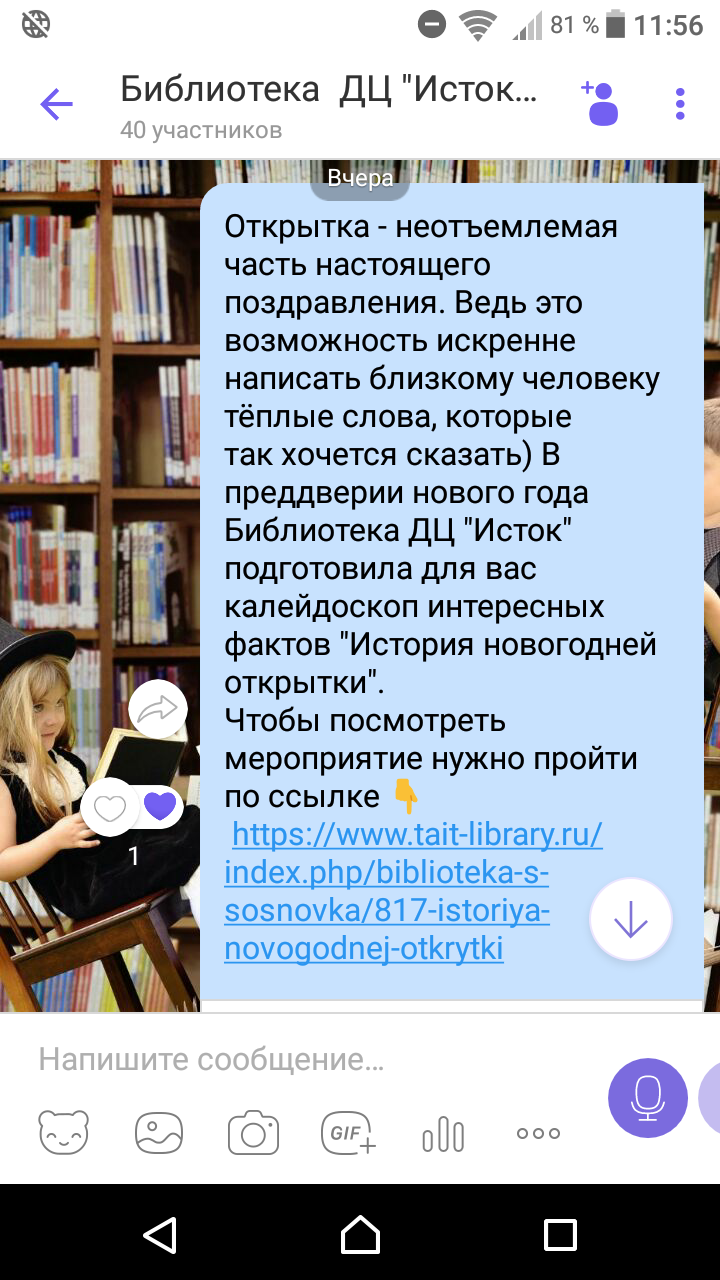 